State of CaliforniaDepartment of Industrial RelationsDIVISION OF WORKERS’ COMPENSATION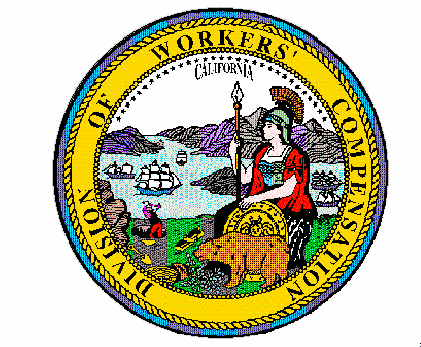 Order of the Administrative Director of theDivision of Workers’ CompensationOfficial Medical Fee Schedule– Pathology and Clinical Laboratory Fee ScheduleEffective for Services Rendered on or after April 1, 2024Pursuant to Labor Code section 5307.1, subdivision (g), the Administrative Director of the Division of Workers’ Compensation orders that the pathology and clinical laboratory portion of the Official Medical Fee Schedule adopted in title 8, California Code of Regulations, section 9789.50, is adjusted to conform to changes to the Medicare payment system that were adopted by the Centers for Medicare & Medicaid Services (CMS) for calendar year 2024, Quarter Two. The update includes fee schedule changes identified in CMS Transmittal 12519, Change Request CR 13541, dated February 22, 2024, which may be accessed on the Medicare website.Medicare Data Source and Incorporation by ReferenceEffective for services rendered on or after April 1, 2024, the maximum reasonable fees for pathology and clinical laboratory services shall not exceed 120% of the applicable fees set forth in the calendar year 2024 Quarter Two Medicare Clinical Laboratory Fee Schedule, contained in the electronic file “24CLABQ2” which is adopted and incorporated by reference.Modification of, Order effective 1/1/2024 regarding COVID-19 Codes CPT 86409 / CPT 86413In the Administrative Director Order dated January 2, 2024, two COVID-19 testing codes, CPT 86409 and CPT 86413, were adopted for continued use based on 120% of the California Medicare Administrative Contractor (MAC) price because the codes did not have national Medicare prices in the Clinical Laboratory file.  The Medicare CLFS file in 24CLABQ2, has changed CPT 86409 and CPT 86413 from locally priced codes to national codes. Therefore, the prices set for these codes in the January 2, 2024 Order are effective only through March 31, 2024. The table is modified to reflect the ending date of the MAC-priced fees as follows:Effective for services rendered on or after April 1, 2024, the maximum reasonable fees for the CPT 86409 and CPT 86413 shall not exceed 120% of the applicable fees set forth in CLFS 2024 Q2 file.This Order is effective for services rendered on or after April 1, 2024 and shall be published on the website of the Division of Workers’ Compensation on the Pathology and Clinical Laboratory webpage.IT IS SO ORDEREDDated: March 29, 2024		/S/ GEORGE P. PARISOTTO______Administrative Director of the Division of Workers’ CompensationCOVID-19 Testing Codes and Specimen Collection Codes and DescriptorsEffective DatesMaximum Workers’ Compensation Fee(120% of Medicare Rate)CPT 86409Short Descriptor: NEUTRLZG ANTB SARSCOV2 TITERLong Descriptor: Neutralizing antibody, severe acute respiratory syndrome coronavirus 2 (SARS-CoV-2) (coronavirus disease [COVID19]); titerServices on or AfterApril 1, 2021and on or beforeMarch 31, 2024$95.53CPT 86413Short Descriptor: SARS-COV-2 ANTB QUANTITATIVELong Descriptor: Severe acute respiratory syndrome coronavirus 2 (SARS-CoV2) (coronavirus disease [COVID-19]) antibody, quantitativeServices on or AfterApril 1, 2021and on or beforeMarch 31, 2024$61.72